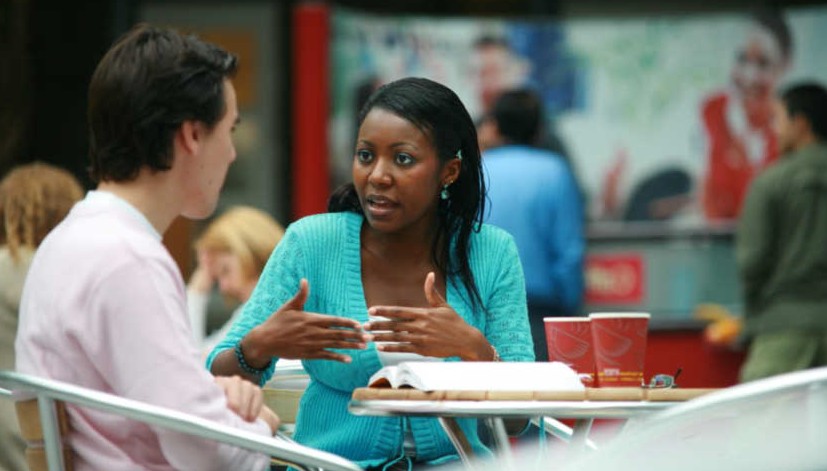 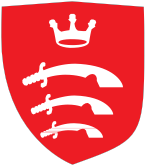 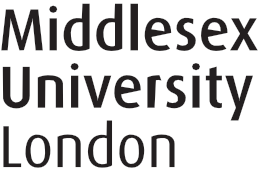 Continuing Professional Development for Social WorkWe have developed a suite of modules to support CPD which can be studied either as a stand-alone or as part of one of the three post qualifying specialist pathways, namely:Adults Pathway;Children and Families Pathway;Practice Education Pathway.Each of the above pathways can lead to any of the following exit awards:Post Graduate Certificate in Advanced Professional Practice [60 Credits] *Post Graduate Diploma in Advanced Professional Practice  [120 Credits] *MA in Advanced Professional Practice [180 Credits] *All of our programmes are delivered at Hendon campus with its state of the art facilities. However, we can also run bespoke/tailored programmes for you.For application or administrative inquiries please contact Programme Administrator, Teresa Harris on T.Harris@mdx.ac.uk (0208 411 5533). For academic queries please contact CPD Programme Leader, Claudia Megele on C.Megele@mdx.ac.uk  (0208 411 2885).Please Note: Only modules taken at level 7 (Postgraduate level) may be accredited toward our new pathways. Page 9 explains the difference between level 6 and level 7. * Subject to validation.Programme Flow Chart					Choose modules from table 1, for a total of 60 credits, and then proceed to table 2 and complete all the modules in your specialist pathway (e.g. for Adults pathway complete IPL4037 & IPL 4440). Once you have completed table 2, and have achieved 120 credits, you can receive a Postgraduate Diploma in your specialist area. However, if you proceed and successfully complete IPL4050 you can achieve the Masters Award. 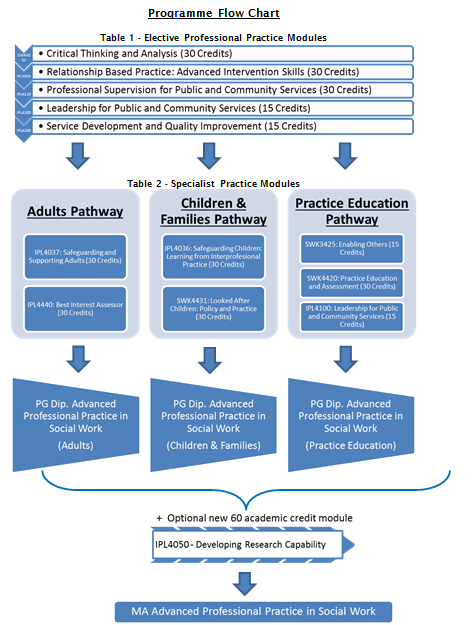 CPD Programme Schedules 2014/15Module Descriptions:Enabling Others (SWK 3425 at level 6) is a 15 credit module that aims to facilitate the transition of qualified social workers from being enabled by others to becoming enablers of others, and meeting the College of Social Work’s (TCSW) stage 1 practice education requirements as set out in Practice Education Professional standards (PEPS), within a particular specialism such as adult, children, or mental health social work. The schedule for this module is: 18 September, 25 September, 2 October, 16 October, 30 October, and 13 November.Practice Teaching and Assessment (SWK 3420 at level 6 and SWK 4420 at level 7) aims to promote good practice in the assessment of individual student social workers, supported by practice-based teaching, and meeting the College of Social Work’s (TCSW) stage 2 practice education requirements as set out in Practice Education Professional standards (PEPS), within a particular specialism of adult, children or mental health social work. The schedule for this module is: 8 Jan, 15 Jan, 12 Feb, 26 Feb, 12 March.Critical Thinking and Analysis in Social Work (SWK 4331 at level 7) aims to facilitate and encourage qualified professional social workers to engage with the underpinning principles of critical thinking and reasoned discernment in relation to their practice (Professional Capability Framework 6). Students will be facilitated to consolidate their knowledge and skills and to recognise and reflect upon their post-qualification experience to identify the complexity of practice and decision making processes. Students who successfully complete the module will demonstrate in depth knowledge and skills in relation to the HCPC (Health and Care Professions Council) requirements for CPD and the nine domains of the PCF. Please note there is no level 6 for this course. The dates for this module are: 24 September, 1 October, 8 October, 29 October.Relationship Based Practice: Advanced Intervention Skills (IPL module at level 7) draws on diverse theories and principles to offer an interdisciplinary and in-depth understanding of relationship based practice for more effective social work interventions.The dates for this module are: 7 Jan, 28 Jan, 25 Feb, 25 March, 29 April.Leadership of Public and Community Services (IPL 3100 at level 6 and 4100 at level 7) aims to critically develop the participant’s knowledge and skills to enable them to work effectively within the context of leadership and service development within the workplace.  Participants will be facilitated to develop and enhance their own leadership role within their chosen profession, and to critically explore and evaluate their own leadership style.The module also aims to integrate the common needs of different groups of leaders (and where relevant managers) by focussing on the theoretical underpinnings of leadership but being flexible enough to facilitate the direct application of these knowledge and skills in the workplace.  This is a 15 credit module. The module runs one morning a week (Mondays) for eight weeks. The dates for this module are:  6 Oct, 13 Oct, 20 Oct, 27 Oct, 3 Nov, 10 Nov, 17 Nov, 1 Dec.Service Development and Quality Improvement in the Public and Community Services (IPL 3200/4200) aims to provide managers and practitioners with the opportunity to explore legislation and policy directions in public and community services. There will be a focus on the impact of the practitioner’s role in leading the development of services in a way that gives high importance to quality enhancing and using technology such as digital storytelling to promote good practice. This is a 15 credit module.The module runs one afternoon a week (Mondays) for eight weeks from W/C October 6 2014 in semester one and allows those taking the whole programme to attend IPL3100/4100 in the morning of the same day.The module runs one afternoon a week (Mondays) for eight weeks. The dates for this module are: 6 Oct, 13 Oct, 20 Oct, 27 Oct, 3 Nov, 10 Nov, 17 Nov, 1 Dec.Professional Supervision for Public and Community Services (IPL 4110 at level 7) is a postgraduate module which aims to further develop the participants’ knowledge, skills and confidence to enable them to enhance supervision practices within the workplace and ultimately improve service quality for service-users. Participants will be challenged to explore and evaluate their own supervision skills and develop greater self-awareness of the effective use of self within relationship-based supervision. The module will introduce and discuss a range of tools that supervisors can apply within relevant practice situations. Participants will be facilitated to develop their own supervision style within their chosen profession and how to apply or adapt this within interdisciplinary contexts. The dates for this module are: 28 Jan, 4 Feb, 25 Feb, 4 March, 18 March.Safeguarding Children: learning from inter-professional practice (IPL 3036 at level 6 and IPL 4036 at level 7) is an interprofessional module that helps you critically examine the legal, policy and practice frameworks for safeguarding and supporting children and their families within a multi- agency context and to develop your use of research and evidence based practice. You will be able to critically reflect and enhance your capabilities and practice, and to lead service improvements in safeguarding work and develop your leadership in this specialist area (PCF Level), in addition to facilitating and supporting effective inter-professional working in interagency and intra-agency settings.The schedule for this module is: 22 Jan, 5 Feb, 19 Feb, 5 March, 19 March, 16 April.Looked After Children: Policy and Practice (SWK 3431 at level 6 and SWK 4431 at level 7) aims to critically examine the legal, policy and practice frameworks for Looked After Children. Students will increase their knowledge, skills and practice analysis towards becoming more effective and developing greater expertise within the specialist area of social work with Looked After Children. The module aims to review, develop and enhance students’ critical understanding with a strong focus on the relevance and use of research findings from which students can take a leadership role. Special attention is given to the values, ethics and socially inclusive approach to supporting and developing improved outcomes for Looked After Children.The schedule for this module is: 29 Jan, 19 Feb, 12 March, 26 March, 23 April.Safeguarding and Supporting Adults (IPL 4037 30 credit at level 7) The aim of this module is to encourage students to critically review, evaluate  and critique the legal, policy and practice frameworks alongside giving students the opportunity to develop and improve your knowledge and skills for safeguarding and supporting vulnerable adults. Additionally the interprofessional nature of the student cohort, the content, classroom dynamics and the opportunity to debate up to the minute issues, will facilitate students learning through cross fertilisation of roles and responsibilities which reflects the desired context for practice.The dates for this module are: 16 Feb, 17 Feb, 23 Feb, 2 March, 16 March.Strengthening Mental Health Practice (SWK 4414 at level 7) is an interprofessional module that is aimed at different professionals (qualified social workers, nurses, psychologists and occupational therapists) to demonstrate that since qualifying, they have built on and extended both their practice and academic competence in their professional practice within a mental health setting.In this module students will be able to critically appraise their own and others professional values, ethics, roles and responsibilities.The module aims to build on students’ mental health knowledge to an appropriate level to enable them to go on (if they choose) to complete the Approved Mental Health Practitioner programme. Participants may also go on to do our Best Interest Assessor Module on the Mental Health pathway that leads to a specialist Post Graduate awards.The dates for this module are: 13 Jan, 27 Jan, 10 Feb, 24 Feb, 10 March, 24 March 2015.Best Interest Assessor (IPL 4440 at level 7) is an upgraded inter-professional module which aims to equip experienced practitioners in health and social care with the skills and knowledge required to enable them to undertake a Best Interests Assessment (BIA). A BIA is a specific task related to implementing the Deprivation of Liberty Safeguards and on completion of the module and successful assessment, participants will be eligible to apply for approval to their Supervisory Body as a Best Interests Assessor having met in full the training requirements specified by the Department of Health.  This module has been revalidated to meet the new statutory requirements. Therefore, from this academic year 2013/14 this module carries 30 academic credits at level 7 (postgraduate level) instead of the old 15 academic credits at level 6 (graduate level). The module will continue to run as a block one week programme but will include a practice element.This module is offered in Autumn and spring of 2015 with the following schedules: Cohort 1:	01 to 05 December 2014 + 30th January 2015; andCohort 2:	18 to 22 May + 12th June 2015. Important Note:Level 6 refers to graduate credits and are delivered at undergraduate level, while level 7 refers to postgraduate credits. Please note that the difference between level 6 and 7 fees reflects the national structure of fees for undergraduate studies.Students studying our existing Graduate Diploma awards in Adults Social Work and Graduate Diploma in Children and Families Social Work can continue to complete their programme at level 6 within the next 4 years.Module TitleCodeLevelCreditsDatesFees Enabling OthersSWK 342561518/09/1425/09/1402/10/1416/10/1430/10/1413/11/14£1,125.00(Level 6)Practice Teaching and AssessmentSWK 3420SWK 4420673030 08/01/1515/01/1512/02/1526/02/1512/03/15£2,250.00 (Level 6)£1,200.00 (Level 7)Module TitleCodeLevelCreditsDatesFeesCritical Thinking and Analysis in Social WorkSWK 4331   7    3024/09/1401/10/1408/10/1429/10/14£1,200.00 (Level 7)Relationship Based Practice: Effective InterventionsIPL 400273007/01/1528/01/1525/02/1525/03/1529/04/15£1,200.00 (Level 7)Leadership for Public and Community ServicesThis module runs one morning a week (Mondays) for eight weeks.IPL 3100IPL 4100671515 06/10/1413/10/1420/10/1427/10/1403/11/1410/11/1417/11/1401/12/14£1,125.00 (Level 6)£600.00 (Level 7)Service Development and Quality ImprovementThe module runs one afternoon a week (Mondays) for eight weeks. IPL 3200IPL 420067151506/10/1413/10/1420/10/1427/10/1403/11/1410/11/1417/11/1401/12/14£1,125.00 (Level 6)£600.00 (Level 7)Professional Supervision in Public and Community ServicesIPL 411073028/01/1504/02/1525/02/1504/03/1518/03/15£1,200.00 (Level 7)Module TitleCodeLevelCreditsDatesFeesSafeguarding Children: Learning from Inter-professional PracticeIPL 3036IPL 403667303022/01/1505/02/1519/02/1505/03/1519/03/1516/04/15£2,250.00 (Level 6)£1,200.00 (Level 7)Looked after Children: Policy & PracticeSWK 3431SWK 443167303029/01/1519/02/1512/03/1526/03/1523/04/15£2,250.00 (Level 6)£1,200.00 (Level 7)Module TitleCodeLevelCreditsDatesFees Strengthening Mental Health PracticeSWK 3414SWK 441467303013/01/1527/01/1510/02/1524/02/1510/03/1524/03/15£2,250.00 (Level 6)£1,200.00 (Level 7)Best Interest AssessorApplication deadline: 14 November 2014IPL 444073001/12/1402/12/1403/12/1404/12/1405/12/1430/01/15£1,200.00 (Level 7)Best Interest AssessorApplication deadline: 24 April 2014 IPL 444073018/05/1519/05/1520/05/1521/05/1522/05/1512/06/15£1,200.00 (Level 7)Safeguarding and Supporting AdultsSWK 3037SWK 4037673030 16/02/1517/02/1523/02/1502/03/1516/03/15£2,250.00 (Level 6)£1,200.00 (Level 7)